	Bu derste öğreneceğimiz Microsoft Excel eğitiminin amacı, eğitim ve çalışma hayatınızda Microsoft Excel programını daha etkili ve verimli kullanmanızı sağlamak ve sizlere karşılaşacağınız ortamlarda sorunların çözümlerine ulaşma konusunda bilgi ve deneyim kazandırmaktır. Eğitimi başarıyla tamamladığınızda: Derslere ilgi gösterdiğiniz kadarıyla  Excel dokümanları oluşturma ve farklı formatlarda kaydetme,  Etkili doküman şekillendirme, Tablo şeklinde karışık hesaplamaları çok kolay ve kısa sürede yapabilme, Eğitim ve iş hayatında çok önemli bir fonksiyon kazandırma gibi becerileri kazanmış olacaksınız. 	Bir hesap tablosu olan Excel Türkiye ve dünyada en çok kullanılan hesap tablosu yazılımıdır. Her türlü veriyi (özellikle sayısal verileri) tablolar ya da listeler halinde tutma ve bu verilerle ilgili ihtiyaç duyacağınız tüm hesaplamaları ve analizleri yapma imkânı sunan bir uygulama programıdır. 
	Excel ile grafikler çizebilir, kolay ve hızlı bir şekilde raporlar, özetler hazırlayabilir, istenilen verilere ulaşabilir, sıralayabilir, sorgulayabilirsiniz. Excel eğitimiz ile Excel'in özelliklerini iyi derece de kullanabilecek ve verimliliğinizi arttırmış olacaksınız.Tablo Hazırlama ÖrnekleriÖrnek 1:	Microsoft Excel programını kullanarak aşağıdaki tabloyu oluşturunuz. İçine değerler girerek örneklendiriniz.SATIŞ FATURASIÖrnek 2:	Televizyon ve buzdolabı alım satımı ile uğraşan bir firma, yılın son üç ayı itibariyle elinde bulunan malların TL ve Dolar ($) karşılığı değerlerini takip edeceği bir tablo hazırlamak istiyor. Üç aylık bilgiler aşağıda verilmiştir. Buna göre firma stoklarında *Ekim ayında toplam; 	1.800 TL değerinde buzdolabı, 	3.600 TL değerinde televizyon bulunmaktadır 	ve Ekim ayı $ kuru 1,800’dür. *Kasım ayında toplam;	5.460 TL değerinde televizyon, 	3.640 TL değerinde buzdolabı bulunmaktadır 	ve Kasım ayı $ kuru 1,820’dir. *Aralık ayında toplam;	 7.412 TL değerinde buzdolabı, 	3.706 TL değerinde televizyon bulunmaktadır 	ve Aralık ayı $ kuru 1,853’tür. Oluşacak tablo TL ve Dolar ($) karşılığı değerleri birlikte göstermelidir. 	Yukarıdaki bilgileri en iyi şekilde takip edebileceğiniz ve yine yukarıdaki sorunun cevabını veren bir tabloyu Microsoft Excel programını kullanarak hazırlayınız.Örnek 3:	Bilgisayar ve yazıcı alım satımı ile uğraşan bir firma, 2015 yılı ilk üç ayı itibariyle mal miktar ve değer bilgilerini takip edeceği bir tablo hazırlamak istiyor. Üç aylık bilgiler aşağıda verilmiştir. Buna göre firma stoklarında, Ocak ayında 	birim fiyatı 1.350 TL olan 5 adet bilgisayar, 	toplam değeri 5.600 TL olan 7 adet yazıcı, Şubat ayında 	birim fiyatı 500 TL olan 2 adet yazıcı, 	toplam değeri 4.800 TL değerinde 4 adet bilgisayar ve Mart ayında 	toplam değeri 1.500 TL olan 2 adet bilgisayar ve 	birim fiyatı 750 TL değerinde 5 adet yazıcı bulunmaktadır.	Bu bilgileri en iyi şekilde takip edebileceğiniz bir tabloyu Microsoft Excel programını kullanarak ve bir önceki örnekteki yapılanlardan faydalanarak kendiniz hazırlayınız.Örnek 4:	Gıda ve Temizlik ürünleri alım satımı ile uğraşan bir firma, 2015 yılı ilk üç ayı itibariyle elinde bulunan ürünlerin TL ve Euro (€) karşılığı değerlerini takip edeceği bir tablo hazırlamak istiyor. Üç aylık bilgiler aşağıda verilmiştir. Buna göre firma stoklarında Ocak ayında toplam 	€1.000 değerinde gıda ürünü, 	€3.000 değerinde temizlik ürünü bulunmaktadır ve Ocak ayı € kuru 2,11’dir. Şubat ayında toplam 	€5.300 değerinde gıda ürünü, 	€4.300 değerinde temizlik ürünü bulunmaktadır ve Şubat ayı € kuru 2,13’dir. Mart ayında toplam €5.000 değerinde gıda ürünü bulunurken temizlik ürünü yoktur ve Mart ayı € kuru 2,02’dir. Oluşacak tablo TL ve Euro (€) karşılığı değerleri birlikte göstermelidir. Sonuçta firmanın Nisan ayında toplam kaç TL değerinde malı bulunmaktadır? 	Yukarıdaki bilgileri en iyi şekilde takip edebileceğiniz ve yine yukarıdaki sorunun cevabını veren bir tabloyu Microsoft Excel programını kullanarak hazırlayınız.Örnek 5: Bir firma 2000-2004 yılları arasında, A isimli bir satıcı, X ve Y isimli iki müşteri firma ile çalışmıştır.	2000 yılı bilgilerine göre, 		A firmasına $1.000 ve 2.000.000.000 TL borç bulunmaktadır. 		X firmasından $200 ve 1.000.000.000 TL, Y firmasından da $500 ve 500.000.000 TL alacak gözükmektedir.	2001 yılı bilgilerine göre, 		A firmasına $2.000 ve 1.000.000.000 TL borç bulunmaktadır.		X firmasından $100, Y firmasından da $600 ve 400.000.000 TL alacak gözükmektedir. 	2002 yılı bilgilerine göre, 		A firmasına $1.000 ve 900.000.000 TL borç bulunmaktadır.	X firmasından sadece $600, Y firmasından da $800 ve 400.000.000 TL alacak gözükmektedir.	2003 yılı bilgilerine göre, 		X firmasından $100, Y firmasından da $600 ve 4.000.000.000 TL alacak gözükmektedir. 	2004 yılı bilgilerine göre, A firmasına sadece 900.000.000 TL borç bulunmaktadır.		X firmasından $600 ve 1.000.000.000 TL, Y firmasından da $800 ve 400.000.000 TL alacak gözükmektedir.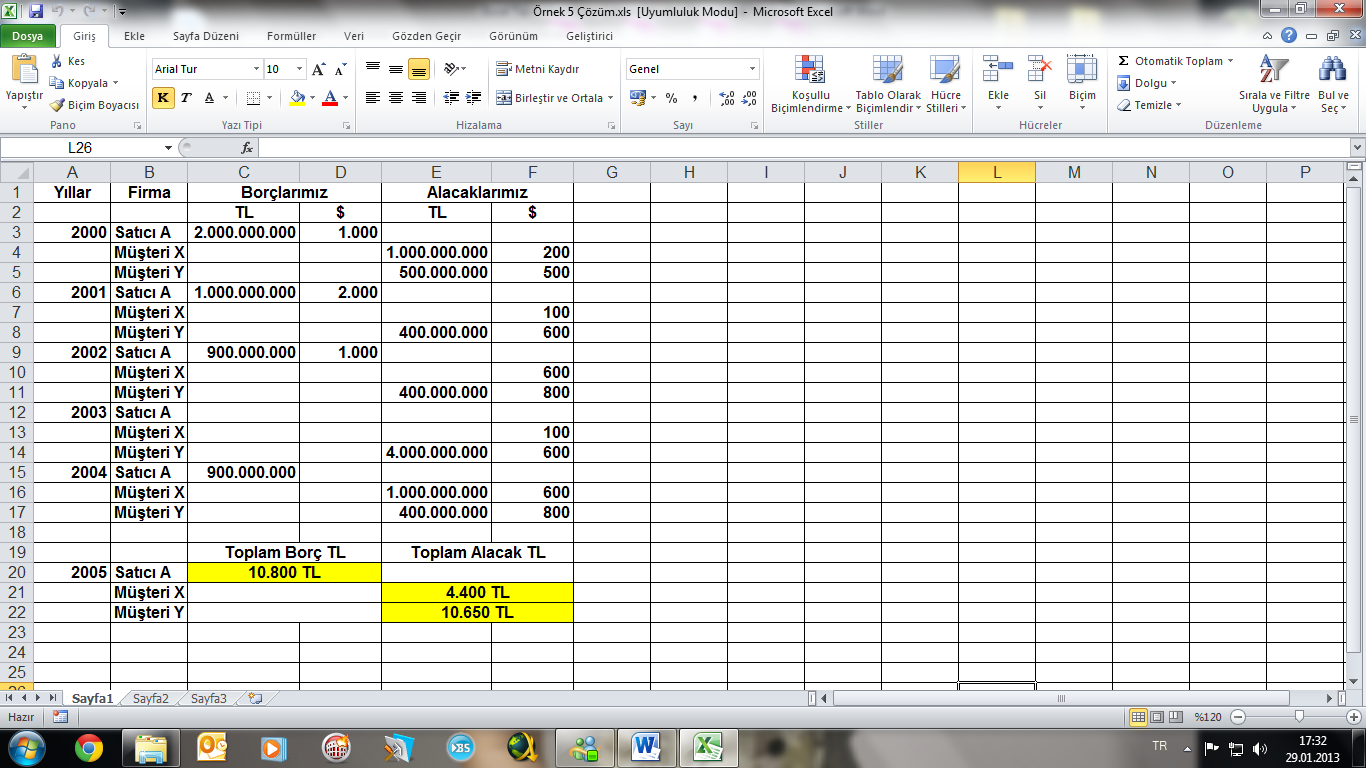 	2005 yılı ile birlikte TL’den altı sıfır atılarak Yeni TL’ye geçiş yapılmıştır. Buna göre bu yıldan itibaren işlemler 
Yeni TL üzerinden yapılacaktır.	Sonuç olarak 2005 yılında TL değeri üzerinden toplam borç ve alacak ilişkisini gösteren bir tabloyu Microsoft Excel programını kullanarak hazırlayınız.(Dolar Kuru: 1,50 TL)	Buna göre firmanın 2005 yılı itibariyle toplamda borcu mu yoksa alacağı mı daha fazladır?Örnek 6:	Bir firma 2002-2004 yılları arasında mevsimlik, A isimli bir satıcı, X ve Y isimli iki müşteri firma ile çalışmıştır.2002 yılı verilerine göre Yaz aylarında, A firmasına 2.000.000.000 TL borç, X firmasından 1.000.000.000 TL, 
Y firmasından 500.000.000 TL alacak gözükmektedir. İlkbahar aylarında, A firmasına 750.000.000 TL borç, 
X firmasından 200.000.000 TL, Y firmasından 1.000.000.000 TL alacak gözükmektedir. Sonbahar aylarında, 
A firmasına 3.000.000.000 TL borç, X firmasından 300.000.000 TL, Y firmasından 600.000.000 TL alacak gözükmektedir. Kış aylarında herhangi bir ticari işlem olmamıştır.2003 yılı verilerine göre Yaz aylarında, A firmasına 1.000.000.000 TL borç, X firmasından 100.000.000 TL, 
Y firmasından 400.000.000 TL alacak gözükmektedir. Kış aylarında, A firmasına 750.000.000 TL borç, 
X firmasından 100.000.000 TL, Y firmasından 1.000.000.000 TL alacak gözükmektedir. Sonbahar aylarında, 
A firmasına 3.000.000.000 TL borç, X firmasından 300.000.000 TL, Y firmasından sadece 600.000.000 TL alacak gözükmektedir. İlkbahar aylarında herhangi bir ticari işlem olmamıştır.2004 yılı verilerine göre Kış aylarında, A firmasına 900.000.000 TL borç, X firmasından 600.000.000 TL, Y firmasından 400.000.000 TL alacak gözükmektedir. İlkbahar aylarında, A firmasına 250.000.000 TL borç, 
X firmasından 100.000.000 TL, Y firmasından 200.000.000 TL alacak gözükmektedir. Sonbahar aylarında, 
A firmasına 3.000.000.000 TL borç, X firmasından 300.000.000 TL, Y firmasından sadece 600.000.000 TL alacak gözükmektedir. Yaz aylarında, A firmasına borç gözükmemekte, X firmasından 800.000.000 TL, Y firmasından 500.000.000 TL alacak gözükmektedir.	2005 yılı ile birlikte TL’den altı sıfır atılarak Yeni TL’ye geçiş yapılmıştır. Buna göre bu yıldan itibaren işlemler Yeni TL üzerinden yapılacaktır. 2005 yılında ise Yeni TL değeri üzerinden bilgiler aşağıdaki gibidir.	2005 yaz aylarında, A firmasına 3.000 TL borç, X firmasından 1.500 TL, Y firmasından 500 TL alacak gözükmektedir. İlkbahar aylarında, A firmasına 750 TL borç, X firmasından 1.200 TL, Y firmasından 1.800 TL alacak gözükmektedir. Sonbahar aylarında, A firmasına 50.000 TL borç, X firmasından 350 TL, Y firmasından 600 TL alacak gözükmektedir. Kış aylarında herhangi bir ticari işlem olmamıştır.	Sonuç olarak 2006 yılbaşında Yeni TL değeri üzerinden toplam alacak ve borç ilişkisini gösteren bir tabloyu Microsoft Excel programını kullanarak hazırlayınız.Hazırlayan: Öğr.Gör.Nazif AYYILDIZMicrosoft Excel - Çalışma Soruları 2Hücre Koordinat Sistemi Örnekleri– Dolar Takibi	Amerikan Dolarının ($) bugünkü değeri ile önceki değeri arasındaki oran; % olarak hesaplanmak istenirse Microsoft Excel programında nasıl bir tablo hazırlanır?	Örneğin; bugünkü değeri 2,685 TL olan Dolar ($), dört yıl önce 1,565 TL ise % kaç artmıştır?– Kâr-Vergi İlişkisi	Bir firma içinde bulunduğu döneme ait ödeyeceği vergi miktarını öğrenmek istemektedir. Vergi kâr üzerinden %30 olarak alınmaktadır. Kâr, yapılan satış gelirinden giderlerin düşülmesiyle bulunmaktadır. Satışı gerçekleşmeyen mallar stokta beklemektedir. Buna göre ödenecek verginin bulunacağı bir tablo hazırlayınız.	Örneğin; Alınan Toplam Faturalı Malların Değeri=1.553 TL, Yapılan Toplam Satış Tutarı=2.070 TL, Genel Giderler Toplamı=185 TL, Stoktaki Bekleyen Malların Değeri=540 TL ise bu firmanın ödeyeceği vergi miktarı ne kadardır?– Ortalama Hesaplama 1	Bir öğrencinin herhangi bir dersten ortalaması; 1.sınav notunun %40’ı ile 2.sınav notunun %60’ının, toplamı alınarak hesaplanmaktadır. Ortaya çıkan değerin küsuratlı olması durumunda 0,5 ve yukarı değerler bir üst tam sayıya, aşağı değerler ise bir alt tam sayıya yuvarlanmaktadır. Bu durumu göstermek için Microsoft Excel programında nasıl bir tablo hazırlanır?	Örneğin; 1.Sınav Notu 40, 2.Sınav Notu 56 olan bir öğrencinin ortalaması kaçtır?	Örneğin; 1.Sınav Notu 26, 2.Sınav Notu 65 olan bir öğrencinin ortalaması kaçtır?– KDV Bizden Kampanyası	Bir firmada ürünlerin etiket fiyatları KDV Dahil fiyatlardır. KDV Oranı %10’dur. Firma, “KDV Bizden” kampanyası düzenlediğinde müşterilerin kaç TL ödemesi gerektiğini göstermek için Microsoft Excel programında nasıl bir tablo hazırlar? Firmanın kasasında 5 krş’tan küçük madeni para bulunmadığından -para üstü verilirken sorun çıkmaması için- ortaya çıkan değerlerin küsuratlı olması durumunda müşterinin lehine yuvarlama işlemi yapılmaktadır.	Örneğin; Etiket Fiyatı 22 TL olan bir ürüne müşteri kaç TL öder?	Örneğin; Etiket Fiyatı 10 TL olan bir ürüne müşteri kaç TL öder?– Ortalama Hesaplama 2	Bir okulda her ders için dönem içinde üç sınav yapılmakta ve öğrencilerin bu sınavlarda aldıkları notların en yüksek ikisinin ortalaması o ders için öğrencinin ortalamasını göstermektedir. Ortaya çıkan değerlerin küsuratlı olması durumunda değerler bir üst tam sayıya yuvarlanmaktadır. Bu durumu göstermek için Microsoft Excel programında nasıl bir tablo hazırlanır?	Örneğin; 1. notu 40, 2. Notu 55, 3. Notu 80 olan bir öğrencinin ortalaması kaçtır?	Örneğin; 1. notu 86, 2. Notu 65, 3. Notu 20 olan bir öğrencinin ortalaması kaçtır?– Kupon İndirimi	Kupon sistemi ile satışlarında indirim yapan bir firma, müşterinin yaptığı alışveriş tutarına yine müşterinin kuponunda yazan değer oranında indirim uygulamaktadır. Ortaya çıkan değerlerin küsuratlı olması durumunda firma lehine 50 krş katına yuvarlama işlemi uygulanmaktadır. Bu durumu göstermek için Microsoft Excel programında nasıl bir tablo hazırlanır?	Örneğin; 125 TL’lık alışveriş yapan bir müşterinin kuponunda %13 yazıyorsa müşteri kaç TL öder?	Örneğin; 88 TL’lık alışveriş yapan bir müşterinin kuponunda %19 yazıyorsa müşteri kaç TL öder?– İşçi Vergi Kesintisi	İşçilerine ödeyeceği günlük ücret içinden %13,7 vergi kesintisi uygulayan bir firma, ay sonunda yaptığı vergi kesintilerini vergi dairesine yatırmaktadır. İşçilerin günlük ücretlerinden yapılan kesinti sonucunda ortaya çıkan Ödenecek Ücret değerinin kuruş hanesinin ikinci basamağı 5 krş’u geçiyorsa bir üst 10 krş katına, geçmiyorsa bir alt 10 krş katına yuvarlanacak şekilde hesaplama yapılmaktadır. Bu durumu göstermek için Microsoft Excel programında nasıl bir tablo hazırlanır?	Örneğin; 40 TL günlük ücret alan bir işçiye vergi kesintisinden sonra günlük kaç TL ödenir?	Örneğin; 50 TL günlük ücret alan bir işçiye vergi kesintisinden sonra aylık (30 gün) kaç TL ödenir?– Alış Fiyatı Hesaplama	Ürünlerini %35 kâr ile %18 KDV Dahil satan bir firmanın KDV Hariç Alış Fiyatları nedir? Ortaya çıkan değerlerin küsuratlı olması durumunda firma lehine 10 krş katına yuvarlama işlemi uygulanmaktadır. Bu durumu göstermek için Microsoft Excel programında nasıl bir tablo hazırlanır?	Örneğin; Satış Fiyatı 120 TL olan bir ürünün KDV Hariç Alış Fiyatı nedir?- Kâr Hesaplama	Maliyet(MA), Üretim Miktarı(ÜM) ile Değişken Maliyet(DeMa)’in çarpımına, Sabit Maliyet(SaMa)’in eklenmesiyle hesaplanmaktadır. Satış Hasılatı(SH) da, Satış Miktarı(SM) ile Satış Fiyatı(SF)’nın çarpımıyla bulunmaktadır. 	a-) Yukarıdaki açıklamalar ışığı altında Kâr(Kâr)’ın otomatik olarak hesaplanmasını sağlayan formülleri yazınız. 	b-) Formüllerin yazılmasında kullanılacak değişkenler nelerdir? Kâr(Kâr)’ın hesaplanabilmesi için hangi verilerin kullanıcı tarafından girilmesi gereklidir? Değişkenleri ve formülleri kullanacağınız bir Excel tablosu hazırlayınız.	c-) Üretilen ürünlerin tümünün satıldığı varsayımına göre;	DeMa=1,2 Krş, SaMa=16 TL, SF=2 Krş iken Kâr(Kâr)’ın 12 TL olması için ne kadar ürün üretmek ve satmak gerekir?- Ücret Bordrosu	Bordro, çalışanların aylık ücretlerinin ödenmesinden önce yapılan ve ücretin hakedilişi ile ilgili hesapların gösterildiği evraktır. Bordroda yer alan brüt ücret(BÜ), kişinin çalıştığı saat(ÇS) ile saat ücreti(SÜ)’nin çarpımıyla bulunmaktadır. SSK primi(SSK) brüt ücretin yüzde 16’sının alınmasıyla, gelir vergisi(GV) brüt ücretten SSK primi ile 1 TL’lık genel indirim(Gİ) düşüldükten sonra geri kalan miktarın yüzde 25’inin alınmasıyla, damga vergisi(DV) brüt ücretin binde 4’ünün alınmasıyla, net ücret(NÜ) ise brüt ücretten gelir vergisi, SSK primi ve damga vergisinin düşülmesiyle bulunur.	a-) Yukarıdaki açıklamalar ışığı altında, verilen kısaltmaları kullanarak işlemlerin formüllerini yazınız. Böylece işçinin saat ücreti(SÜ) ve çalışma saati(ÇS)’ne göre, brüt ücret(BÜ), SSK primi(SSK), gelir vergisi(GV), damga vergisi(DV) ve işçinin alacağı net ücret(NÜ) hesaplanabilsin.	b-) Formüllerin yazılmasında kullanılacak değişkenler nelerdir? Alınacak net ücret (NÜ)in hesaplanabilmesi için hangi verilerin kullanıcı tarafından girilmesi gereklidir? Değişkenleri ve formülleri kullanacağınız bir Excel tablosu hazırlayınız.	c-) Günlük 8 saat ve ayda toplam 160 saat çalışan bir işçinin, günlük aldığı brüt ücret 20 TL ise bu işçi net olarak ne kadar ücret alır?- Gelir Tablosu	Net Satış Hasılatı(NSH), Brüt Satış Hasılatı(BSH)’ndan Hasılat İndirimler(Hİ)’in düşülmesiyle; Brüt Kâr(BK), Net Satış Hasılatı’ndan Satılan Malın Maliyeti(SMM)’nin çıkarılmasıyla; İşletme Kârı(İK) ise Brüt Kâr’dan Genel Yönetim Giderleri(GYG)’nin çıkarılmasıyla bulunmaktadır. İşletme Dışı Kâr(İDK), Alınan Kiralar(AK) ve Sabit Değerler Satışı(SDS)’ndan oluşmaktadır. Finansman Giderleri(FG) ise, Orta Vadeli Kredi Faizleri(OVKF) ile Tahvil Faizleri(TF)’nden meydana gelmektedir. Bu açıklamalardan sonra Vergiden Önceki Kâr(VÖK), İşletme Kârı ile İşletme Dışı Kâr’ın toplamından, Finansman Giderleri’nin düşülmesiyle bulunmaktadır. Ödenecek Vergiler(ÖV), Vergiden Önceki Kâr’ın %35’idir. Bu işlemler sonucunda Dönem Kârı(DK), Vergiden Önceki Kâr’dan Ödenecek Vergi’nin çıkarılmasıyla bulunmaktadır. 	a-) Yukarıdaki açıklamalar ışığı altında Dönem Kâr’ının otomatik olarak hesaplanmasını sağlayan formülleri yazınız. 	b-) Formüllerin yazılmasında kullanılacak değişkenler nelerdir? Dönem Kârı(DK)’nın hesaplanabilmesi için hangi verilerin kullanıcı tarafından girilmesi gereklidir?	c-) Değişkenleri ve formülleri kullanacağınız bir Excel tablosu hazırlayınız.– Hisse Senedi Alım Satım İşlemleri	İstanbul Menkul Kıymetler Borsası (İMKB)’nda hisse senetleri LOT adı verilen bir sistemle alınıp satılabilmektedir. 1 LOT, 1000 adet hisse senedi demektir. Normal şartlarda 1 LOT altında hisse senedi alınıp satılamamaktadır. Halka duyurulan hisse senetlerinin fiyatı bir hisse senedinin fiyatıdır. 	a) Excel programını kullanarak öyle bir sistem geliştiriniz ki, herhangi bir tasarruf sahibi elindeki para miktarı ile herhangi bir hisse senedinden, kaç LOT alabileceğini ve geriye ne kadar parası kalacağını görebilsin. 	b-) Kullanıcı tarafından veri olarak girilmesi gereken değerler nelerdir? 	c-) Elinde 789,50 TL’sı olan bir kişi 35 Krş’luk hisse senedinden kaç LOT alır ve geriye kaç TL/Krş kalır?– Anket Değerlendirme	Aşağıdaki tabloda Sakarya Mahallesi’nde 6 apartmanda yapılan bir anketin sonuçları kısmen verilmiştir. Değerlendirme sırasında sadece ev sahipleri dikkate alınacaktır. Tablodan da anlaşılacağı üzere bazı ev sahipleri ankete katılmak istememiştir. Bazı ev sahiplerine de ulaşılamamıştır.	Her apartmandaki ve toplam ev sahibi sayısını ilgili hücrelere hesaplattırınız. 	Her apartmandaki ve toplam irtibat kurulamayan daire sayısını ilgili hücrelere hesaplattırınız. 	Ankete katılan ev sahiplerinin toplam ev sahibi içindeki oranını (% olarak) ilgili hücreye hesaplattırınız. 	Toplam kiracı daire sayısının toplam daire sayısına oranını (% olarak) ilgili hücreye hesaplattırınız. 	Bahar Apartmanı’ndaki kiracı sayısının toplam kiracı sayısına oranını (% olarak) ilgili hücreye hesaplattırınız.Microsoft Excel – Ders Uygulama Örnekleri Matematiksel, Finansal ve Mantıksal Hazır Fonksiyon ÖrnekleriÖrnek 1: Bir işletmede 2013 yılı sonunda personel maaşlarına zam yapılmış ve yeni maaşlar 2014 yılından itibaren ödenmeye başlanmıştır. Müdürlere %12,5 zam verilirken diğer personele 200 TL zam yapılmıştır. Aşağıdaki tablodaki bilgilere göre işletme, 2014 yılı Ocak ayında toplam kaç TL maaş ödemesi yapmıştır? Değişikliklere duyarlı (dinamik) bir tabloyu Microsoft Excel programını kullanarak hazırlayınız.	Ek Soru: Müdürlere %11, diğer personele 300 TL zam yapılsaydı, ödeme toplamı kaç TL olurdu?Örnek 2: Sosyal güvenlik sistemine göre emeklilik yaşı erkekler için 60, kadınlar için 55 ise 01.03.2014 tarihinde aşağıdaki tabloda kimler emeklilik hakkı kazanmıştır? Değişikliklere duyarlı (dinamik) bir tabloyu Microsoft Excel programını kullanarak hazırlayınız.Örnek 3: Sattığı ürünlerin etiket fiyatlarında KDV dâhil olan bir firma, 1000 adetten fazla ürün alan müşterilerine “KDV Bizden” kampanyası düzenlemiştir. KDV Oranı %18’dir. Ortaya çıkan değerlerin küsuratlı olması durumunda bir üst 50 krş katına yuvarlama işlemi uygulanmaktadır. Aşağıdaki tabloda verilen bilgilere göre firmanın toplam kazancı nedir? Değişikliklere duyarlı (dinamik) bir tabloyu Microsoft Excel programını kullanarak hazırlayınız.Örnek 4: Elektronik ürünler satan bir firma Samsung marka ürünlerde %30 indirim ve cep telefonu hariç tüm ürünlerde 12 ay taksit, cep telefonlarında ise 9 taksit imkânı sunmaktadır. Tüm parasal işlemlerde ortaya çıkan değerlerin küsuratlı olması durumunda bir üst 25 krş katına yuvarlama işlemi uygulanmaktadır. Bu açıklamalara göre, aşağıdaki tablodaki müşterilerin
-firmanın sağladığı imkânları kullandığı varsayımına göre- aylık ve toplam ödemesi gereken tutarları gösteren değişikliklere duyarlı (dinamik) bir tabloyu Microsoft Excel programını kullanarak hazırlayınız.Örnek 5: Bir okulda bir dersten başarılı olabilmek için hem ortalamanın hem de final sınavının 60’dan yukarı olması gerekir. Ortalama hesaplanırken vize notunun %40’ı final notunun %60’ı alınarak toplanmaktadır. Ortaya çıkan değerler küsuratlı ise 0,5 ve yukarı değerler bir üst tamsayıya, aşağı değerler ise bir alt tamsayıya yuvarlanmaktadır. Bu açıklamalara göre, aşağıdaki tablodaki öğrencilerin başarı durumunu gösteren değişikliklere duyarlı (dinamik) bir tabloyu Microsoft Excel programını kullanarak hazırlayınız.Örnek 6: Bir işletme, üniversite öğrencilerine burs vermektedir. Hazırlık ve 1.sınıf öğrencilerine aylık 100 TL burs verilmektedir. 2. sınıftan sonraki öğrencilere ise, aylık 500 TL burs verilirken, öğrencinin Genel Not Ortalaması (GNO)’nın 
en az 2,50 ve Aile Aylık Gelirinin 2.000 TL’nin altında olması şartı aranmaktadır. Bu şartları sağlamayanlara burs verilmemektedir. Bu açıklamalara göre aşağıdaki öğrenciler ne kadar burs alır? Değişikliklere duyarlı (dinamik) bir tabloyu Microsoft Excel programını kullanarak hazırlayınız.Örnek 7: Sosyal güvenlik sistemine göre 2000 yılından sonra işe başlayanların emekli olabilmesi için erkeklerin 60, kadınların 55 yaşını doldurmaları gerekmektedir. 2000 yılından önce işe başlayanların ise, emeklilik hakkı çalışma yılına bağlıdır. Bu da erkekler için 25 yıl, kadınlar için 20 yıl şeklinde belirlenmiştir. 	Yukarıdaki açıklamalara göre aşağıdaki tablodaki kişilerin emekliliğe hak kazandıkları tarihler nedir? Değişikliklere duyarlı (dinamik) bir tabloyu Microsoft Excel programını kullanarak hazırlayınız. Örnek 8 (a): Bir firmada eleman alımı sırasında aşağıdaki şartlar ileri sunulmaktadır. Buna göre;Başvuru sırasında 35 yaşından küçük olmak,Girilen sınavda en az 75 puan almış olmak, Yabancı dil olarak İngilizce biliyor olmak.	Aşağıdaki kişilerin işe alınıp alınmadığını gösteren değişikliklere duyarlı (dinamik) tabloları Microsoft Excel programını kullanarak hazırlayınız.Örnek 9 (b): Bir firmada eleman alımı sırasında aşağıdaki şartlar ileri sunulmaktadır. Buna göre;Adayların 35 yaşından küçük olması veya 35 yaşından büyük olanların 10 yıllık iş tecrübesi olmasıGirilen sınavda en az 75 puan almış olmak veya en az bir yabancı dil biliyor olmak.	Aşağıdaki kişilerin işe alınıp alınmadığını gösteren değişikliklere duyarlı (dinamik) tabloları Microsoft Excel programını kullanarak hazırlayınız.Örnek 10 (a): 2013 yılı kira gelirlerinde vergi hesaplanırken, meskenlerin yıllık kira bedelinin 3.200 TL’lık, iş yerlerinin de yıllık kira bedelinin 26.000 TL’lık kısmına -vergiden muaf şekilde- istisna uygulanmaktadır. Bu değerlerin üzerindeki meblağlar da ise vergi, istisna kısım düşüldükten sonra geri kalan kira gelirinin %25’i şeklinde hesaplanmaktadır. 	Yukarıdaki açıklamalara göre aşağıdaki tablodaki kişilerin ödeyeceği vergi miktarları ne kadardır? Değişikliklere duyarlı (dinamik) bir tabloyu Microsoft Excel programını kullanarak hazırlayınız.Örnek 10 (b): 2013 yılı kira gelirlerinde vergi hesaplanırken, meskenlerin yıllık kira bedelinin 3.200 TL’lık, iş yerlerinin de yıllık kira bedelinin 26.000 TL’lık kısmına -vergiden muaf şekilde- istisna uygulanmaktadır. Bu değerlerin üzerindeki meblağlar da ise vergi, istisna kısım düşüldükten sonra geri kalan kira gelirinin;10.700 TL'ye kadar % 15’i26.000 TL'nin 10.700 TL'si için 1.605 TL, fazlası % 20’i60.000 TL'nin 26.000 TL'si için 4.665 TL, fazlası % 27’si60.000 TL'den fazlasının 60.000 TL'si için 13.845 TL, fazlası % 35’işeklinde hesaplanmaktadır.	Yukarıdaki açıklamalara göre aşağıdaki tablodaki kişilerin ödeyeceği vergi miktarları ne kadardır? Değişikliklere duyarlı (dinamik) bir tabloyu Microsoft Excel programını kullanarak hazırlayınız.Örnek 11: Bir otelde müşteriler otelde kaldıkları süre üzerinden ücret ödemektedirler. Günlük ücret 100 TL’dir. Rezervasyon tarihine göre 15 yaşından küçük çocuklar %50 indirimli, 9 yaşından küçük çocuklar ise ücretsizdir. 28.05.2015 tarihinden önce rezervasyon yaptıranlara da ayrıca %30 erken rezervasyon indirimi yapılmıştır. 	Aşağıdaki kişilerin ne kadar ücret ödeyeceklerini gösteren, değişikliklere duyarlı (dinamik) tabloyu Microsoft Excel programını kullanarak hazırlayınız.Örnek 12: Bir mobilya firması “Yılın Kampanyası” adında bir kampanya düzenlemiştir. Buna göre ilk ürüne %10, ikinci ürüne ise %50 indirim yapılmaktadır. %50 indirim daha ucuz olan ürüne uygulanmaktadır. İndirimler düşüldükten sonra toplam tutarı 2000 TL ve üzeri olanlara Cep Telefonu, 5000 TL ve üzeri olanlara da Televizyon hediye edilmektedir.	Aşağıdaki müşterilerin durumunu gösteren, değişikliklere duyarlı (dinamik) tabloları Microsoft Excel programını kullanarak hazırlayınız.Örnek 13: Ortaokuldan liseye geçiş sınavında 5 ana dal üzerinden değerlendirme yapılmaktadır. Bu dallar Türkçe, Sosyal Bilimler, Matematik, Fen Bilimleri ve Yabancı Dil’dir. Sınavda her ana daldan 30 soru sorulmaktadır. Her doğru cevap +100 puan, her yanlış cevap -25 puandır, boş bırakılan sorular değerlendirmeye alınmamaktadır. Toplam puan hesaplanırken Türkçe sorularının ağırlığı %30, Matematik sorularının ağırlığı %25, Fen Bilimleri sorularının ağırlığı %20, Sosyal Bilimler sorularının ağırlığı %15 ve Yabancı Dil sorularının ağırlığı ise %10’dur. Aşağıda bazı liselerin öğrenci kabul şartları verilmiştir:	A Lisesi; Ana dal farkı olmaksızın toplamda en az 75 doğru cevap veren öğrenciyi kabul etmektedir.	B Lisesi; Matematik ve Fen Bilimleri’nden toplam en az 750 puan alan öğrenciyi kabul etmektedir.	C Lisesi; Türkçe ve Sosyal Bilimler’den toplam en az 500 puan alan öğrenciyi kabul etmektedir.	D Lisesi; Yabancı Dil’den en az 25 doğru cevap veren öğrenciyi kabul etmektedir.	E Lisesi; 5 ana daldan en az 15’er doğru cevap veren öğrenciyi kabul etmektedir.	F Lisesi; Toplam en az 1500 puan alan öğrenciyi kabul etmektedir.	Bu bilgiler ışığı altında soruyu 0-TEOG.xlsx dosyasını kullanarak cevaplandırınız. Buna göre örneğin;F Lisesine girebilecek öğrenci sayısı nedir? ……………………………….Yukarıda belirtilen liselerden birine giremeyecek öğrenci sayısı nedir? ……………………………….Microsoft Excel - Çalışma Soruları 4Matematiksel ve Mantıksal Hazır Fonksiyon Örnekleri=EĞER(sınama;sonuç1;sonuç2)Örnek I – Miktar İndirimi	Bilgisayar sarf malzemesi alım satımı ile uğraşan bir firma, satışlarında satış miktarına bağlı olarak indirim yapmaktadır. Buna göre firma, her ürün için geçerli olmak üzere, miktarı 50’den fazla olan satışlarda toplam tutar üzerine %12,5 indirim uygulamaktadır. a-) Yukarıdaki açıklamalar ışığı altında Satış Miktarı’na bağlı olarak Satış Tutarı’nın otomatik olarak hesaplanmasını sağlayan bir sistem geliştiriniz.b-) Kullanıcı tarafından veri olarak girilmesi gereken değerler nelerdir?
Örnek II – Tutar İndirimi	Kozmetik ürünler alım satımı ile uğraşan bir firma, satışlarında satış tutarına bağlı olarak indirim yapmaktadır. Buna göre firma, her satışı için geçerli olmak üzere, tutarı 200 TL’den fazla olan satışlarda toplam tutar üzerine %2,5 indirim uygulamaktadır. a-) Yukarıdaki açıklamalar ışığı altında Satış Tutarı’na bağlı olarak Ödenecek Tutar’ın otomatik olarak hesaplanmasını sağlayan bir sistem geliştiriniz.b-) Kullanıcı tarafından veri olarak girilmesi gereken değerler nelerdir?Örnek III – Ödenmeyen Kuruşlar	Bir banka, bankasına ait kart ile alışveriş yapan müşterilerin 35 TL üzeri alışveriş tutarlarının kuruş hanesini ödememesi konusunda bir uygulama başlatmıştır. a-) Yukarıdaki açıklamalar ışığı altında yapılan alışverişin Tutar’ına bağlı olarak Kuruş Hanesi’ni otomatik olarak belirleyen ve Ödenecek Tutar’ın hesaplanmasını sağlayan bir sistem geliştiriniz.b-) Kullanıcı tarafından veri olarak girilmesi gereken değerler nelerdir?Örnek IV – Kuruş İndirimi	Bir banka, bankasına ait kart ile alışveriş yapan müşterilerinin 100 TL üzeri alışveriş tutarlarının kuruş hanesini başka bir hesapta tutma şeklinde bir uygulama başlatmıştır. Her ay sonunda kuruş hanesi hesabının toplam değeri ana hesaba dâhil edilmektedir.a-) Yukarıdaki açıklamalar ışığı altında yapılan alışverişin Tutar’ına bağlı olarak Kuruş Hanesi’nin ve ay sonunda ana hesaba aktarılacak toplam tutarın otomatik olarak hesaplanmasını sağlayan bir sistem geliştiriniz.b-) Kullanıcı tarafından veri olarak girilmesi gereken değerler nelerdir?Örnek V – Fatura-Nakliye Hesaplama I	Ankara’da bulunan mobilya ticareti ile uğraşan bir firma satış sonrası ürünlerin nakliyesini de ücret karşılığı yapmaktadır. Buna göre nakliye ücret çizelgesi Şehir İçi sabit 25 TL iken, Şehir Dışı toplam fatura tutarının %15’i şeklinde belirlenmiştir. Sonuçta, fatura tutarı ve nakliye ücreti toplamına %18 KDV eklenerek ödenecek tutar ortaya çıkmaktadır. a-) Yukarıdaki açıklamalar ışığı altında Fatura Tutarı’na ve Satışın Yapıldığı Yer’e bağlı olarak Ödenecek Tutar’ın otomatik olarak hesaplanmasını sağlayan bir sistem geliştiriniz.b-) Kullanıcı tarafından veri olarak girilmesi gereken değerler nelerdir?Örnek VI – Fatura-Nakliye Hesaplama II	Mobilya ticareti ile uğraşan bir firma satış sonrası ürünlerin nakliyesini de ücret karşılığı yapmaktadır. Buna göre nakliye ücreti sabit 100 TL’dir, Ancak firma, fatura tutarı 5.000 TL geçen satışlarda nakliye ücreti almamaktadır. Sonuçta, fatura tutarı ve nakliye ücreti toplamına %18 KDV eklenerek ödenecek tutar ortaya çıkmaktadır. a-) Yukarıdaki açıklamalar ışığı altında Fatura Tutarı’na bağlı olarak Ödenecek Tutar’ın otomatik olarak hesaplanmasını sağlayan bir sistem geliştiriniz.b-) Kullanıcı tarafından veri olarak girilmesi gereken değerler nelerdir?Örnek VII – Başarı Durumu Hesaplama	Bir okulda öğrencilerin başarısı, dönem sonu ortalamasına bağlı olarak belirlenmektedir. Öğrencilerin dönem sonu ortalaması hesaplanırken, dönem içinde girdikleri iki yazılı, bir sözlü sınav notu ile ödev notu dikkate alınmaktadır. Buna göre yazılı sınavların ağırlığı %35, sözlü sınavın ağırlığı %20, ödev notunun ağırlığı ise %10 olarak hesaplanmaktadır. Birinci Yazılı Sınav Notu * %35 + İkinci Yazılı Sınav Notu * %35 + Sözlü Sınav Notu * %20 + Ödev Notu * %10	Okulda 100’lük not sistemi kullanılmaktadır. Buna göre her ders için dönem sonu ortalaması, 60’dan yukarı olan öğrenciler Başarılı, diğerleri ise Başarısız olarak değerlendirilmektedir.	a-) Yukarıdaki açıklamalar ışığı altında Birinci Yazılı Sınav Notu, İkinci Yazılı Sınav Notu, Sözlü Sınav Notu ve Ödev Notu’na bağlı olarak öğrencilerin Dönem Sonu Ortalaması’nın ve Başarı Durumu’nun otomatik olarak hesaplanmasını sağlayan bir sistem geliştiriniz.	b-) Kullanıcı tarafından veri olarak girilmesi gereken değerler nelerdir.Örnek I – Müşteriye Göre FiyatlandırmaSatışlarında etiket fiyatı olarak vadeli fiyatı kullanan bir firma, yaptığı satışlarda, müşterinin durumuna göre fiyat değişikliği yapmaktadır. Buna göre her ürünün etiket fiyatından hariç, iki değişik fiyatı daha bulunmaktadır. Bunlar, bayilere uygulanan %20 indirimli fiyat ile peşin alım yapan müşterilere uygulanan %15 indirimli fiyattır. a-) Yukarıdaki açıklamalar ışığı altında Müşteri Türü’ne bağlı olarak Satış Fiyatı’nın otomatik olarak hesaplanmasını sağlayan bir sistem geliştiriniz.b-) Kullanıcı tarafından veri olarak girilmesi gereken değerler nelerdir?Örnek II – Taksitli SatışTaksitli satış yapan bir firma ile ilgili bilgiler aşağıda verilmiştir. Müşteriye yapılan satış sonucunda ortaya çıkan tutar için 3 farklı taksit imkânı mevcuttur. Bunlar; 3 Taksit, 6 Taksit ve 12 Taksit seçenekleridir. Tutar 3 taksitte ödenecekse %15, 6 taksitte ödenecekse %30,
12 taksitte ödenecekse %50 vade farkı uygulanmaktadır.a-) Yukarıdaki açıklamalar ışığı altında Taksit Sayısı’na bağlı olarak müşterinin ödeyeceği Aylık Tutar ve Toplam Tutar bilgilerinin otomatik olarak hesaplanmasını sağlayan bir sistem geliştiriniz.b-) Kullanıcı tarafından veri olarak girilmesi gereken değerler nelerdir?c-) “Peşin ödemelerde de %10 indirim uygulanmaktadır” şeklinde bir durum söz konusu olduğunda sistemde nasıl bir değişiklik yapılmalıdır?Örnek III – Yolluk Ücreti	İstanbul Üniversitesi’nden haftada bir gün Kocaeli’ne derse giden bir grup öğretim elemanı, unvanları karşılığı değişen miktarlarda yolluk ücreti almaktadır. Günlük olarak hesaplanan yolluklar Profesör(PROF) için 25,5 TL, Doçent(DOÇ) için 15,5 TL, Yardımcı Doçent (YRDDOÇ) için 
8,5 TL, Öğretim Görevlisi(ÖĞRGÖR), Araştırma Görevlisi(ARŞGÖR), Uzman(UZM) ve Okutman(OKT) için 6,5 TL’dır. Araştırma Görevlisi ve Uzman olanlar ek ders ücreti alamadıkları için bir günlük yollukları 1,5 gün üzerinden değerlendirilmektedir. 	a-) Yukarıdaki açıklamalar ışığı altında Unvan’a bağlı olarak öğretim elemanının aylık alacağı Yolluk Miktarı’nı TL cinsinden hesaplayan bir sistem geliştiriniz. 	b-) Kullanıcı tarafından veri olarak girilmesi gereken değerler nelerdir? 	c-) Cuma günleri Kocaeli’ne giden bir Uzman, Mart 2013 için aylık toplam ne kadar yolluk alır? Çarşamba günleri Kocaeli’ne giden bir Öğretim Görevlisi, Mart 2013 için aylık toplam ne kadar yolluk alır?Örnek IV – Döviz Bürosu	Bir döviz bürosunda işlemleri düzene koymak, döviz takibini ve hesapları kolaylaştırmak için bir sistem geliştirilmek isteniyor. 	Durum 1: Buna göre bir müşteri herhangi bir döviz cinsinden ($, € ve £), belirli bir miktar getirdiğinde karşılığında kaç TL ödenmesi gerektiğini otomatik olarak hesaplayan bir sistem geliştiriniz. 	Durum 2: İkinci olarak bir müşteri belirli bir miktar TL getirdiğinde, karşılığında istediği döviz cinsinden ($, € ve £) ne kadar ödeneceğini ve para üstü olarak ne kadar TL verilmesi gerektiğini otomatik olarak hesaplayan bir sistem geliştiriniz.Örnek V – Sınav Değerlendirme	Bir öğretmen yapacağı üçüncü sınavda çoktan seçmeli 5 adet soru soracaktır. Sınav puanlama sistemi 100 üzerinden yapılmaktadır. Sınav cevap anahtarında, 1.sorunun cevabı D, 2.sorunun cevabı E, 3.sorunun cevabı A, 4.sorunun cevabı C ve 5.sorunun cevabı B’dir. 	Her öğrencinin ilk sınavdan aldığı notun %10’u ile ikinci sınavdan aldığı notun %5’i bu sınavın taban puanı olarak kullanılacaktır. Sınavda öğrencilere, her doğru için +20 puan, her yanlış için –5 puan uygulaması yapılacaktır.	Sonuçta dönem içinde yapılan üç sınav içinden en yüksek ikisinin ortalaması öğrencinin o ders için dönem notunu ortaya çıkaracaktır. Dönem notu 50’nin altındakiler o dönem için başarısız sayılacaktır.	a-) Yukarıdaki açıklamalar ışığı altında öğrencinin Birinci Sınav Notu ve İkinci Sınav Notu ile üçüncü sınavdaki sorulara vermiş olduğu cevaplar şık olarak girildiğinde öğrencinin Üçüncü Sınav Notu ve Dönem Notu’nun hesaplanmasını sağlayan bir sistem oluşturunuz.	b-) Kullanıcı tarafından veri olarak girilmesi gereken değerler nelerdir?VE(sınama1;sınama2;…..), YADA(sınama1;sınama2;…..)Örnek I – Maaş-Prim Ödeme	Bir firmada her çalışan için değişik kriterlere göre maaş veya prim ödenmektedir. Pazarlama elemanları (P) sadece prim usulü ile çalışırken, diğer personelin maaşları unvanları ve çalıştıkları departman dikkate alınarak belirlenmektedir. 	Buna göre, Müdür (M) maaşı 2.800 TL, Müdür Yardımcısı (Y) maaşı 1.500 TL, Muhasebeci (H) ve Sekreter (S) maaşı da 700 TL’dir. Bununla birlikte ek olarak Yönetim (1) departmanında çalışanlara 100 TL, ithalat (2) departmanında çalışanlara 70 TL, Muhasebe (3) departmanında çalışanlara 50 TL ve Pazarlama (4) departmanında çalışanlara ise 40 TL departman ücreti ödenmektedir. 	Pazarlama elemanları ise yaptıkları satış doğrultusunda sadece prim almaktadırlar. Aylık olarak pazarlama elemanına satış yapsa da yapmasa da masrafları için 100 TL sabit ücret ödenmektedir. Pazarlama elemanına 1000 birime kadar yapmış olduğu satışlarda satış tutarı üzerinden %10, 
1000 birim ile 2000 birim arasındaki satışlarda satış tutarı üzerinden %20, 2000 birimi geçen satışlarda ise satış tutarı üzerinden %25 prim ödenmektedir. Aylık satışı 2000 birimi geçen pazarlama elemanlarına prim harici +250 TL daha ikramiye verilmektedir. 	a-) Yukarıdaki açıklamalar ışığı altında çalışan kişinin Unvanı’na ve çalıştığı Departman’a bağlı olarak alacağı toplam maaş ve pazarlama elemanının yaptığı Satış Miktarı’na göre alacağı toplam para tutarının otomatik olarak hesaplanmasını sağlayan bir sistem geliştiriniz.	b-) Kullanıcı tarafından veri olarak girilmesi gereken değerler nelerdir?	c-) Muhasebe departmanında çalışan bir Müdür Yrd. kaç TL maaş alır? Birim fiyatı 1,20 TL olan bir üründen 2.215 adet satan pazarlama elemanı kaç TL prim alır? Toplam kaç TL gelir elde eder?Örnek II – Ehliyet Sınavı	Araç kullanımı için ehliyet almak isteyenler bir sınava girmek zorundadırlar. Sınavda 80 soru sorulmakta, sınav sonucu 100 üzerinden değerlendirilmektedir. Tüm soruların puan değeri eşittir. Sınav sonuç değerlerinin küsuratlı olması durumunda 0,5 ve yukarı değerler bir üst tam sayıya, aşağı değerler ise bir alt tam sayıya yuvarlanmaktadır. Sorular 3 grup halindedir. Her soru grubundan en az yarısına doğru cevap veremeyenler ehliyet almaya hak kazanamamaktadırlar. Aşağıdaki ilk tablo grupları ve gruplarda bulunan soru sayılarını ikinci tablo ise ehliyet sınıfına göre sınavdan kaç puan alınması gerektiği göstermektedir. 	a-) Yukarıdaki açıklamalar ışığı altında sınava giren kişinin Her Grupta Kaç Doğru Cevap Verdiği bilgisi girildiğinde, Sınav Puanı, Alabileceği Ehliyet Sınıfı ve Başarısızlık Sebebi’nin otomatik görülmesini sağlayan bir sistem oluşturunuz. 	b-) Kullanıcı tarafından veri olarak girilmesi gereken değerler nelerdir?Örnek III – Fazla Mesai Takip	Özel bir şirketin ücret politikası normal ve fazla mesai olmak üzere ikiye ayrılmaktadır. Normal mesai yapan elemanlarına, elemanın görev yaptığı bölüme göre standart bir saat ücreti ödeyen firma, fazla mesai saat ücretini belirlerken yapılan fazla mesai saatine göre bir saat ücreti belirlemektedir. Buna göre 1 ve 2 saat fazla mesaiye, her saat için normal mesai saat ücretinin %35’i kadar daha fazla saat ücreti ödenmektedir.
3 ve 4 saat yapılan fazla mesaiye ise her saat için normal mesai saat ücretinin %50’si kadar daha fazla saat ücreti ödenmektedir. 4 saatten yukarı fazla mesai çalışmalarında günlük normal mesai saat ücretinin %80’i kadar daha fazla saat ücreti ödenmektedir. 4 saatten fazla, fazla mesai yapanlara ayrıca günlük 25 TL ikramiye verilmektedir. Normal mesai 8 saat olarak belirlenmiştir. Fazla mesailer 1’er saatlik bölümler halinde yapılmaktadır. Günde 14 saatten fazla çalışmak mümkün değildir.	a-) Yukarıdaki açıklamalar ışığı altında işçinin günlük Normal Mesai Saat Ücreti ve yaptığı Çalışma Saati’ne bağlı olarak alacağı Toplam Ücret’in otomatik olarak hesaplanmasını sağlayan bir sistem geliştiriniz.	b-) Kullanıcı tarafından veri olarak girilmesi gereken değerler nelerdir?Örnek IV – Ücret Bordrosunda Eş ve Çocuk Yardımı	Bir ücret bordrosunda çalışanın medeni hâli ve çocuk durumuna göre yardım olarak ek ücret ödenmesi söz konusudur. 	Durum 1: Buna göre bekâr olanlara hiçbir ek ücret ödenmezken, evli-çocuğu olmayanlara normal ücretinin %5’i kadar, çocuğu olanlara normal ücretinin %10’u kadar ek ücret ödenecektir. Yukarıdaki açıklamalar ışığı altında çalışanın Medeni Hâli ve Çocuk Durumu’na bağlı olarak alacağı toplam ücretin otomatik olarak hesaplanmasını sağlayan bir sistem geliştiriniz. Kullanıcı tarafından veri olarak girilmesi gereken değerler nelerdir? 	Durum 2: “1 veya 2 çocuğu olanlara normal ücretin %10’u, 3, 4 veya 5 çocuğu olanlara normal ücretin %15’i, 5’den fazla çocuğu olanlara ise normal ücretin %20’si oranında ek ücret ödenecektir” şeklinde bir durum söz konusu olduğunda sistemde nasıl bir değişiklik yapılmalıdır? Kullanıcı tarafından veri olarak girilecek değerlerde nasıl bir değişiklik olur?	Durum 3: Sisteme “eşi çalışanlardan ise çocuk durumuna bakılmaksızın %5 kesinti yapılacaktır” şeklinde bir ekleme söz konusu olduğunda nasıl bir değişiklik yapılmalıdır? Kullanıcı tarafından veri olarak girilecek değerlerde değişiklik olur mu?Microsoft Excel - Çalışma Soruları Metin ve Tarih/Zaman Hazır Fonksiyon ÖrnekleriÖRNEK I – Ürün Türüne Göre KDV ve İndirim Kampanyaları	Bir markette ürünlerin KDV Hariç Etiket Fiyatları bellidir. Temizlik ürünlerinin KDV Oranı %18, Gıda ürünlerinin KDV Oranı %8, Kırtasiye ürünlerinin KDV oranı ise %25’dir. 	Durum 1: Bununla birlikte market Salı ve Cumartesi günlerinde etiket fiyatlarında %12 indirim kampanyası düzenlemiştir. Ortaya çıkan KDV Dahil fiyatların küsuratlı olması durumunda bir üst 5 Krş katına yuvarlanacak şekilde hesaplama yapılmaktadır.	Yukarıdaki açıklamalar ışığı altında ürünün kodu, etiket fiyatı ve satış tarihi girildiğinde ürünün türü’nü belirleyen ve ürünün KDV Dahil Satış Fiyatı’nın otomatik olarak hesaplanmasını sağlayan bir sistem geliştiriniz.	Durum 2: İşlem “her ayın 5’li ve 6’lı günlerinde etiket fiyatlarında %12 indirim kampanyası düzenlenmiştir.” şeklinde olsaydı hazırladığınız sistemde nasıl bir değişiklik yapılmalıdır?	Durum 3: Oluşturduğunuz sistemde “Firma 20 Mart 2013-31 Mart 2013 tarihleri arasında etiket fiyatlarında %12 indirim kampanyası düzenlemiştir.” şeklinde bir durum olsaydı, sistemde nasıl bir değişiklik yapılmalıdır?Örnek II – Kredi Kartı Geri Ödeme Takip	Bir banka müşterilerine aylık gelirlerine göre üç tür kredi kartı vermektedir. Buna göre 500 TL’ye kadar geliri olanlara A Tipi kredi kartı, 
500-2.500 TL arasında gelire sahip olanlara B Tipi kredi kartı, 2.500 TL’den fazla geliri olanlara ise C Tipi kredi kartı verilmektedir. Bir ay içinde kredi kartı ile alışveriş yapan müşteriler, belirli bir tarihte kredi kartı ile yaptıkları alışveriş tutarını bankaya yatırmak zorundadırlar. Yatırması gereken parayı yatırmayıp, son ödeme tarihini geçiren müşterilerden gecikme faizi alınmaktadır. A tipi kredi kartına sahip olanlara son ödeme tarihini geçirdiği her bir gün için toplam tutarın binde 1’i, B tipi kredi kartına sahip olanlara son ödeme tarihini geçirdiği her bir gün için toplam tutarın binde 2’si ve C tipi kredi kartına sahip olanlara son ödeme tarihini geçirdiği her bir gün için toplam tutarın binde 3’ü kadar gecikme faizi uygulanmaktadır.	Son ödeme tarihi Cumartesi ya da Pazar’a gelecek olursa takip eden ilk iş günü ödeme hakkı tanınmış olup bu durumda herhangi bir gecikme bedeli alınmamaktadır. Ancak son ödeme tarihi hafta içi günlerden birine gelen durumlarda Cumartesi ve Pazar günleri gecikme süresi içine dahildir.	Yukarıdaki açıklamalar ışığı altında müşterinin gelir miktarı, aylık yaptığı harcama tutarı, kredi kartının son ödeme tarihi ve müşterinin kredi kartı borcunu ödediği tarih girildiğinde kredi kartı türünü belirleyen ve aylık ödenmesi gereken miktarın TL cinsinden hesaplanmasını sağlayan bir sistem geliştiriniz.Örnek III – İnternet Kafe Ücret Takip	Bir internet kafede müşterinin bilgisayarı kullandığı saat üzerinden ücret alınmaktadır. 1 saat kullanım ücreti 80 Krş’tur. 15 dakikanın altındaki kullanımlardan sabit 20 Krş alınmaktadır. Buna göre müşterilerin bilgisayarı kullanmaya başlama saati ve kullanmayı tamamlama saati girildiğinde kaç TL ödemesi gerektiğini otomatik olarak belirleyen bir sistem geliştiriniz. 	Ortaya çıkacak tutarların küsuratlı olması durumunda, kuruş hanesinin ikinci basamağı 5 Krş’u geçiyorsa bir üst 10 Krş katına, geçmiyorsa bir alt 10 Krş katına yuvarlanacak şekilde hesaplama yapılsın ve ödenecek değer bu şekilde ortaya çıksın.	Oluşturduğunuz sistemde kullanmayı tamamlama saati girilmeden müşterinin ödeyeceği değer alanında hiçbir sonuç görülmesin. Başlama ve bitiş saatine girilecek değerlerin saat değeri olması ve bitiş saatinin kesinlikle başlama saatinden daha ileri bir saat olması sağlansın. Yanlış veri girişi durumunda, kullanıcı hatanın türünü ifade eden bir mesajla uyarılsın. 	Yukarıdaki açıklama ve şartlara göre aşağıdaki müşterilerin ödemesi gereken ücretleri gösteren bir tablo hazırlayınız.ÖRNEK IV – Beyaz Eşya Kampanya	Bir beyaz eşya firması satışlarını arttırma amacıyla 01.05.2013-31.05.2013 tarihleri arasında Pazar ve Pazartesi günleri “Buzdolabı alana Elektrik Süpürgesi yarı fiyatına, Çamaşır Makinesi alana Fırın bedava” kampanyası düzenlemiştir. Ürünlerin maliyet ve satış fiyatları aşağıdaki tabloda verilmiştir. 	Buna göre aşağıdaki tabloda verilen satış işlemlerinden sonra firmanın toplam satış hasılatını ve toplam kârını gösteren bir sistem geliştiriniz. Müşterilerin promosyon şartlarına uyduklarını kabul ediniz.	Yukarıdaki açıklamalar ışığı altında aşağıdaki müşterilerin durumunu gösteren ve değişikliklere duyarlı bir tabloyu Microsoft Excel programını kullanarak hazırlayınız. ÖRNEK V – Yakıt Masrafı Takip	Aşağıdaki tabloda araçların hızlarına bağlı olarak 1 saatte yaptıkları yakıt sarfiyat bilgileri verilmiştir. Benzin Fiyatı: 4,50 TL -  Mazot Fiyatı: 4,10 TL -  OtoGaz Fiyatı: 2,40 TL	Buna göre aşağıdaki araçların yaptıkları hız oranında ne kadar yakıt harcayacaklarını ve bunun karşılığı ne kadar ücret ödeyeceklerini gösteren ve değişikliklere duyarlı bir tabloyu Microsoft Excel programını kullanarak hazırlayınız. ÖRNEK VI – İkincisi Bedava Kampanyası	Kozmetik ürünleri satışı yapan bir firma satışlarını arttırmak amacıyla gün içinde saat 12:00 ile  arasında “ne alırsan ikincisi bedava” kampanyası düzenlemiştir. Ürünlerin maliyet ve satış fiyatları ile mevcut mal miktarı aşağıdaki tabloda verilmiştir.	Buna göre aşağıdaki tabloda verilen satış işlemlerinden sonra firmanın toplam satış hasılatını, toplam kârını ve kalan ürün miktarını gösteren ve değişikliklere duyarlı bir tabloyu Microsoft Excel programını kullanarak hazırlayınız. AçıklamaAçıklamaBirimMiktarMiktarFiyatTutarTeslim Yeri:ToplamToplamTeslim Tarihi:KDV %18KDV %18Ödeme Şekli:Genel ToplamGenel ToplamAylarEKİMEKİMKASIMKASIMARALIKARALIKKur1,8001,8001,8201,8201,8531,853Para BirimiTL$TL$TL$Buzdolabı180036407412Televizyon360054603706Sakarya MahallesiSakarya MahallesiSakarya MahallesiSakarya MahallesiEv Sahipleriyle İlgili DurumEv Sahipleriyle İlgili DurumEv Sahipleriyle İlgili DurumToplamKiracıEv SahibiAnketeİrtibatAnkete DaireDaireDaireKatılmayanKurulamayanKatılan APATMANLARSayısıSayısıSayısıDaire SayısıDaire SayısıDaire SayısıMevlana321239Yunus Emre3210510Sufi3211211Elif3211214Bahar321548Yıldız321368ToplamOranBahar Apt. Kiracı OranıPersonelin AdıUnvanı2013 Maaşı2014 MaaşıAliMüdür4.000 TLAyşeMüdür3.500 TLHasanMuhasebeci2.000 TLFatmaSekreter1.500 TLAdı SoyadıCinsiyetiDoğum Tarihiİşe Başlama TarihiEmeklilik DurumuAli AkErkek04.07.195401.09.1982Ayşe SuKadın04.07.195403.07.1985Hasan SarıkayaErkek10.04.195302.08.2001Fatma AltınKadın23.04.195903.03.2002MüşteriEtiket FiyatıMiktarTutarAli Ak105,00 TL1100Ayşe Su90,50 TL900Hasan Sarıkaya265,50 TL700Fatma Altın152,50 TL1500MüşteriÜrünMarkaFiyatİndirimTaksit SayısıToplam TutarAylık TutarAli AkFotoğraf MakinesiCanon571,00 TLAyşe SuCep TelefonuSamsung600,00 TLHasan SarıkayaTablet BilgisayarSamsung196,00 TLFatma AltınCep TelefonuLG1.100,00 TLKemalettin TuğcuLaptopLG950,00 TLMüjdat KarmanCep TelefonuSamsung1.100,00 TLÖğrenciVize NotuFinal NotuOrtalamaSonuçAli Ak4056Ayşe Su9045Hasan Sarıkaya5080Fatma Altın2665ÖğrenciSınıfıGNOAile GeliriBurs DurumuMuratHazırlık0,002.100 TL Mine42,21500 TLArif33,251.800 TLAhmet10,005.000 TLAli22,512.500 TLTülin32,82800 TLAdı SoyadıCinsiyetiDoğum Tarihiİşe Başlama TarihiEmeklilik TarihiErsin GüvenErkek04.07.197003.11.1993Yeşim KeskinKadın04.07.195403.07.1995Hasan NeşirayErkek10.04.197302.08.2001Müge ErginKadın23.04.197903.03.2002Adı SoyadıYaşİş Tecrübesi (Yıl)Sınav SonucuYabancı Dilİş DurumuAlper28370İngilizceAkın36975YokGamze23-80AlmancaHüseyin36890İngilizceFatma32565İngilizceMete411385YokAdı SoyadıYaşİş Tecrübesi (Yıl)Sınav SonucuYabancı Dilİş DurumuAlper28370İngilizceAkın36975YokGamze23-80AlmancaHüseyin36890İngilizceFatma32565İngilizceMete411385YokKiralayanKiralananAylık KiraÖdenecek VergiKiralayanKiralananAylık KiraÖdenecek VergiGürolMesken1.000Süleymanİş Yeri2.000NedimMesken250YaşarMesken500Naciİş Yeri4.500EmineMesken2.200HayriMesken1.500Sedatİş Yeri2.500KiralayanKiralananAylık KiraÖdenecek VergiKiralayanKiralananAylık KiraÖdenecek VergiGürolMesken1.000Süleymanİş Yeri2.000NedimMesken250YaşarMesken500Naciİş Yeri4.500EmineMesken2.200HayriMesken1.500Sedatİş Yeri2.500Müşterinin AdıDoğum TarihiRezervasyon TarihiTatilin Başlama TarihiTatilin Bitiş TarihiYasemin Elmas21.04.196015.05.201513.08.201528.08.2015Hasan Basri Elmas 13.04.199515.05.201513.08.201528.08.2015Cemil Elmas10.04.200615.05.201513.08.201528.08.2015Gaffar Yalçın 19.04.197115.05.201522.07.201505.08.2015Elif Yalçın09.04.200515.05.201522.07.201505.08.2015Feridun Yalçın 10.04.200715.05.201522.07.201505.08.2015Mahir Çelik21.04.196215.06.201512.07.201524.07.2015Gülden Çelik11.04.200015.06.201512.07.201524.07.2015Rüveyda Çelik11.04.200315.06.201512.07.201524.07.2015Gülten Çelik09.04.201015.06.201512.07.201524.07.2015Müşteri NoÜrün 1Ürün 1 FiyatıÜrün 2Ürün 2 Fiyatı1Oturma Odası Takımı70002Koltuk Takımı3500Kanepe10003Koltuk Takımı3500Sandalye4004Yemek Odası Takımı85005Sandalye4006Yemek Odası Takımı8500Sandalye4007Sandalye400Yemek Odası Takımı85008Oturma Odası Takımı70009Sandalye400Kanepe1000Soru GrubuSoru SayısıEhliyet SınıfıGerekli PuanTrafik30B70Motor30D75İlk Yardım20E80ÜrününKoduÜrünEtiket Fiyatı
(TL)TürKDVOranıSatışTarihiKDV DahilFiyatÜK.1587Kalem1,5013.03.2013ÜG.7500Konserve0,7515.03.2013ST.9500Deterjan12,5016.03.2013SK.1780Defter3,5019.03.2013SG.8800Salça0,9020.03.2013ÜT.3589Sabun1,7523.03.2013UK.1600Karton1,0026.03.2013SK.1903Makas2,5006.04.2013Gelir MiktarıKart TipiAylık Harcama TutarıSon Ödeme TarihiÖdenen TarihÖdenecek Tutar3.5001.20008.05.201310.05.20131.50025010.05.201313.05.20131.00045010.05.201313.05.20131.00045011.05.201313.05.201375010020.05.201326.05.20135007524.05.201324.05.20135007525.05.201303.06.20132505031.05.201305.06.2013MüşteriBaşlama SaatiBitiş SaatiMurat Özbakır11:4012:15Ali Engürel12:1512:25Tuğrul Kaygusuz12:3513:50Doğan Baloğlu13:4515:50Hüseyin Şahin14:0014:20Hasan Neşiray15:1016:15Ürün KoduAdıMaliyet (TL)Satış Fiyatı (TL)BZ.4897Buzdolabı1.3001.650ÇM.5001Çamaşır Makinesi9501.250ES.0409Elektrik Süpürgesi100250FR.0341Fırın250350Müşteriİşlem TarihiSatılan ÜrünPromosyonToplam TutarA29.04.2013BuzdolabıB07.05.2013BuzdolabıC12.05.2013Çamaşır MakinesiD12.05.2013BuzdolabıE13.05.2013Çamaşır MakinesiF03.06.2013Çamaşır MakinesiHızYakıt Durumu0-80 km/s81-110 km/s111 km/s ve üzeri BenzinMazotOtoGaz1.Kullanma Başlama1.Kullanma Bitiş2.Kullanma Başlama2.Kullanma Bitiş06:4008:5510:1014:10Araç SahibiYakıt TürüOrtalama Yapılan Hız (km)Ortalama Yapılan Hız (km)Ortalama Yapılan Hız (km)Ortalama Yapılan Hız (km)Ömer Kocaman Benzin1961963838Ahmet MekinOtogaz121121177177Nurettin TuncayMazot5454138138Cafer ÇelenBenzin142142169169Ömer KocaayMazot1681685454Bahri ŞekerMazot1212109109Kamil Ergün Otogaz1391394040Feride KüçükOtogaz110110111111Ürün KoduÜrün AdıMaliyeti (TL)Satış Fiyatı (TL)Mevcut Mal MiktarıKRM.005Krem1,353,4014JÖL.112Saç Jölesi1,403,7051ŞMP.455Şampuan2,354,1075TKP.999Traş Köpüğü2,454,055Müşteriİşlem SaatiSatılan ÜrünSatış MiktarıKemal10:40Saç Jölesi2Bekir11:50Krem2Ceren12:30Şampuan1Erdem12:50Traş Köpüğü2Elif13:50Saç Jölesi3Filiz14:10Şampuan2